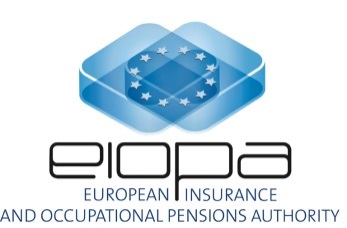 		EIOPA-CP- 14/489Up-dated information on the Guidelines on Submission of Information to National Competent Authorities to support the implementation by insurance and reinsurance undertakings and National Competent Authorities(published on the 18/08/2014) After the publication of the Guidelines on Submission of Information to National Competent Authorities and the ERRATA on the same Guidelines, published on the 17/02/2014, additional Q&A were received and answered by EIOPA, thus clarifying areas of relevance.Also the taxonomy version 1.5.2 was developed and published on 31/07/2014. A final cross-check between the business documents and the taxonomy documents was made. It needs to be stated, however, that the business and DPM templates are not fully aligned due to technical reasons explained in the DPM documentation and concerning mostly changes not relevant for the contents of the business templates. For details, please consult also the following document: EIOPA Solvency II DPM and XBRL Taxonomy Framework Architecture, section IX Annex 5. Differences between reporting templates and annotated templates. To support implementation during the preparatory phase EIOPA decided to develop two supporting documents: One document summarising in one single place, by template, the amendments/clarification addressed through the ERRATA, Q&A and alignment with the taxonomy documentation, affecting the Technical Annex II of the Guidelines (LOGs); One document reflecting the up-dated templates considering the amendments/clarification addressed through the ERRATA, Q&A and alignment with the taxonomy documentation, affecting Appendix I of the EIOPA Final Report on Public Consultation No. 13/010 On the Proposal for Guidelines on Submission of Information to National Competent Authorities. As a result, all templates now published are up-dated, differences are highlighted in yellow cells and red text and additional comments/explanations are included (also in red). The latter are not part of the template but are useful information to support implementation. From this date on, any amendments/clarifications will exclusively be carried out in the version to be publicly consulted for the proposal for Implementing Technical Standard on the Templates for the Submission of Information to the Supervisory Authorities.